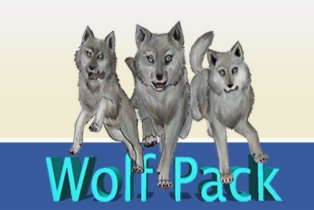 Request for Letter of RecommendationName:________________________________________________ ID#:_____________________You may fill out the following form or use a completed resume.     Is this a Common App School?    		YES	   NO     Deadline for Letter: ____________________________Students: You may not view your letter of recommendation. It will be uploaded to Naviance or Common Application.Academics:GPA:________     Class Rank:_______/_______    SAT Score: ________    ACT Score: ________Intended College Major(s):________________________________________________________Colleges Applying to:_____________________________________________________________Advance Coursework (honors, college prep, AP Courses):Academic awards or honors and when you receive them:Community Service: List your in-school and out-of-school community service:Extracurricular: List your in-school and out-of-school activities and years of participation:Work Experience:Special interest, hobbies or talents:What do you consider your strengths as a person and as a student:Please share any other information that would be helpful, such as obstacles you have overcome, and indicate what information the writer should highlight for this particular letter of recommendation.Please allow at least two week for your teacher/counselor to upload their letter to Naviance. Always be sure to thank your recommender.YearCourseYearCourseYearRecognitionYearDescription of ServiceYearDescription of ActivityYearDescription of Experience